Herstellung rekombinanter DNA und Übertragung auf BakterienArbeitsauftrag:Beschriften Sie Abbildungen an den dafür vorgesehenen Stellen(Striche)!Zeichnen Sie in die unteren beiden Skizzen der Bakterien das jeweils richtige Plasmid ein.Erarbeiten Sie einen Textvorschlag für die Sprechblasen. Durch die Sprechblasen soll der Vorgang der Herstellung rekombinanter Bakterien, die  das Humaninsulingen tragen, beschrieben werden.Herstellung rekombinanter DNA und Übertragung auf Bakterien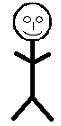 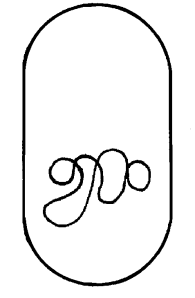 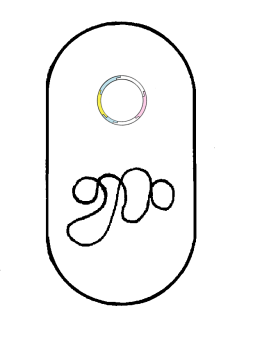 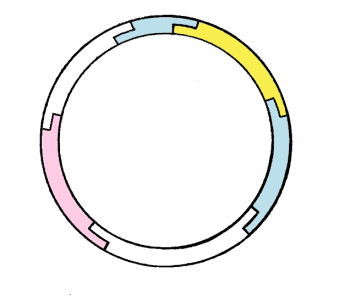 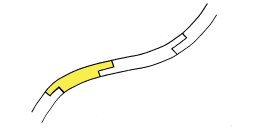 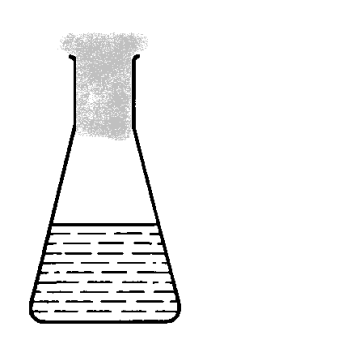 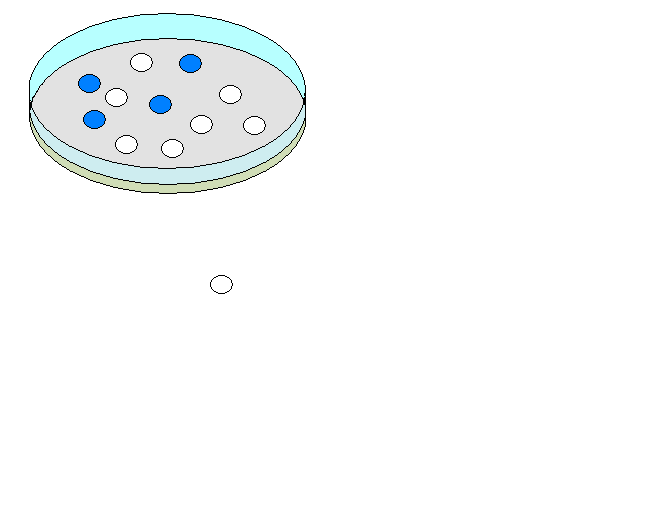 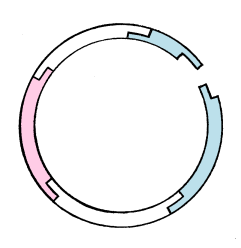 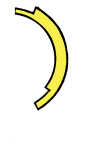 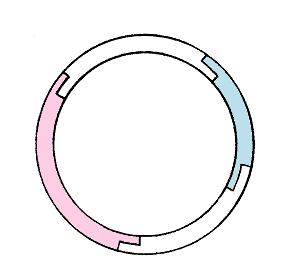 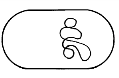 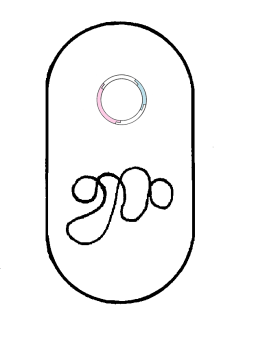 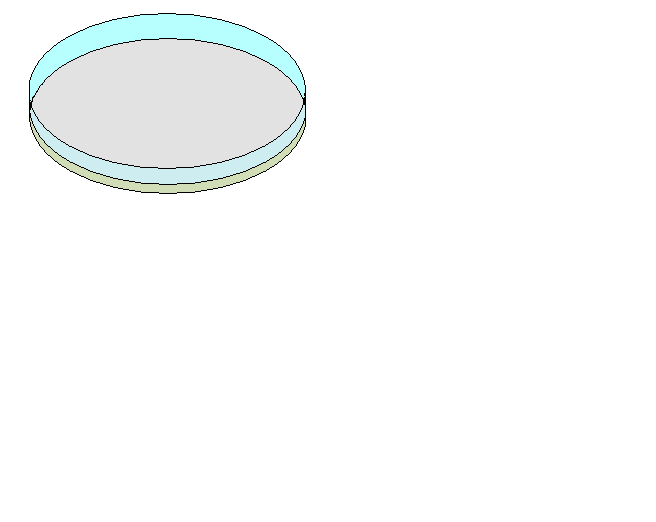 Herstellung rekombinanter DNA und Übertragung auf Bakterien(Lösung 1) Herstellung rekombinanter DNA und Übertragung auf Bakterien(Lösung 2)Herstellung rekombinanter DNA und Übertragung auf Bakterien(Lösung 3)